Attendus pour un niveau maitriséHomogénéiser la suspensionPrélever un peu de suspensionDéposer une goutte au centre de la lameDéposer délicatement une lamelle sur la goutteObserver au microscope optique à l’objectif x40 ou x60 (condenseur bas, diaphragme presque fermé, intensité lumineuse moyenne)Erreurs majeures pénalisantesAbsence d’homogénéisationDébordementMauvais réglage du microscope affectant l’interprétationErreurs mineures non pénalisantesMauvais réglage du microscope permettant quand même une interprétation correcteDiversités des pratiques Prélèvement de la goutte : anse métallique, anse stérile, pipette molle, pipette Pasteur…Propositions pédagogiques Observation de la diversité microbienne : micro-algues, levures, bactéries, paramécie…Destinataires : professeursRéalisation d’un état fraisRéalisation d’un état frais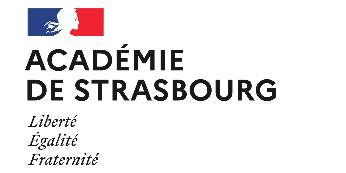 Elaboration12/10/22Professeurs STL BiotechnologiesRelecture 104/01/23Julie CAVALLI, Pascale DIMANCHE, Julien FIJEAN, Laura MATTIELLO, Anastasie SIGWALT